نموذج السيرة الذاتية لعضو هيئة التدريسد عبدالعزيز المنيع التخصص/ النحو والصرفأولا : البيانات الشخصية:ثانياً:   المؤهلات العلمية:ثالثاً:   الدرجات  العلمية: رابعاً: المهام الإدارية التي كُلف بها العضو      :  خامساً: اللجان التي شارك فيها العضو :  سادساً: المشاركات التي شارك فيها العضو في خدمة الجامعة و المجتمع:سابعاً: الأنشطة العلمية:الإنتاج العلمي (المنشور/المقبول للنشر)  : الزمن في الشرط بين المضي والاستقبال (منشور).أثر تغير النبر في الدلالة (منشور).تعدد الاستعمال اللغوي في القرآن الكريم (منشور).لغات عين الفعل عند الفراء (مقبول للنشر).حذف الآخر في القرآن الكريم لغير مقتضٍ نحوي أو تصريفي (مقبول للنشر).المقررات الدراسية التي قام العضو بتدريسها  :الإشراف على رسائل الماجستير والدكتوراه:‌العضوية في الجمعيات العلمية : الدورات التدريبية :المؤتمرات والندوات وورش العمل:الانجازات والأنشطة العلمية الأخرى :المملكة العربية السعودية                                                   وزارة التعليم العــــــــاليجامعة المجمعـــــــــــــةكليــــــة التربية بالزلفيقسم اللغة العربية 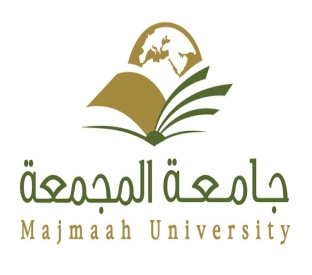 اسم عضو هيئة التدريس عبد العزيز بن أحمد بن عبد الرحمن المنيعالقسم : اللغة العربيةرقم السجل المدني 1016927889اسم الكلية كلية التربيةتاريخ الميلاد 25/ 8/ 1401 الجوال0505123547الحالة الاجتماعية متزوجهاتف العمل البريد الالكتروني  a.almanea@mu.edu.sa المؤهلتاريخ الحصول عليهالتخصصالجامعة والكليةالبكالوريوس 1422هـاللغة العربيةجامعة الإمام محمد بن سعود- كلية اللغة العربيةالماجستير 1429هـالنحو والصرفالدكتوراه 1433هـالنحو والصرفالدرجة العلميةتاريخ الحصول عليهالجهةأستاذ مساعد1434جامعة القصيمأستاذ مشارك1440جامعة المجمعةاستاذ-محاضر1431جامعة القصيممعيد1429جامعة القصيمم. المهام الإدارية فترة التكليف  1212234م. اسم اللجنة مهام اللجنة فترة عمل اللجنة 11لجنة الاختبارات 14362لجنة الخريجين1436- 14393243567م. اسم المشاركة  نوع المشاركة الفترة 11دورة في شرح قطر الندى2دورة في مهارات الإعراب3مسابقة في حفظ بعض المتون العلمية4تحكيم المسابقات العلمية56789م. اسم المقرر رقم المقررالمرحلة 1نحو 1 م12نحو 2م23نحو 4م44نحو5م55نحو6م66تاريخ النحو7صرف28صرف 49نحو 1 دراسات10نحو 2 دراساتم.عنوان الرسالةالمرحلة12م. اسم الجمعية مقر الجمعية نوع العضوية12م. اسم الدورة  مكان الانعقاد تاريخ الانعقاد12345م. اسم المؤتمرات او الندوات او ورش العمل مكان الانعقاد تاريخ الانعقاد1234